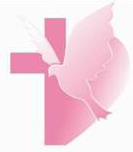 成為萬民的祝福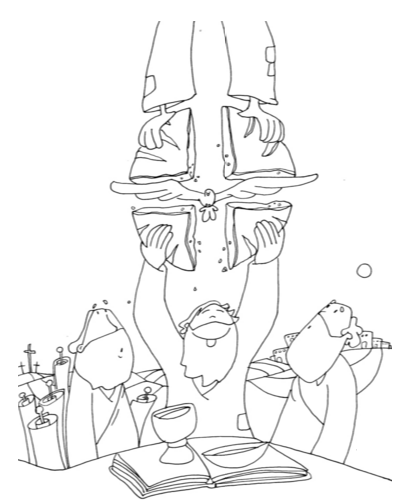 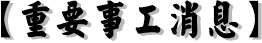 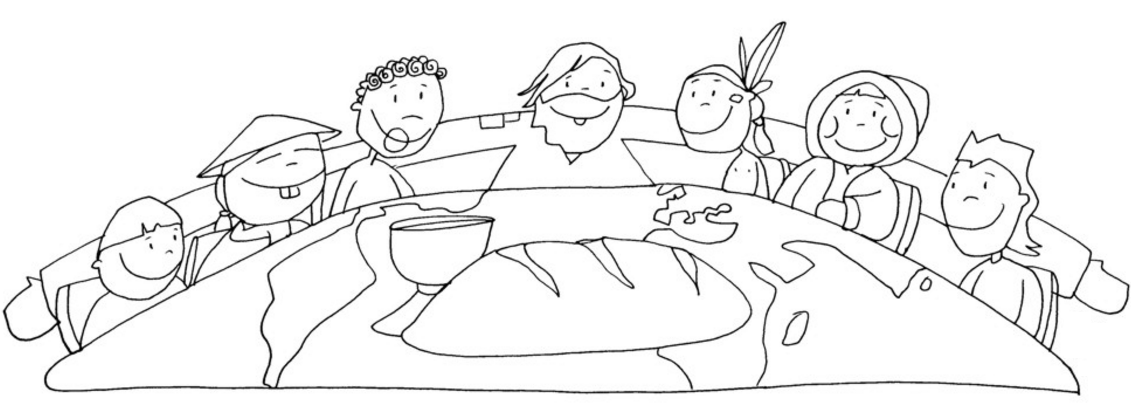 聚 會 一 覽 表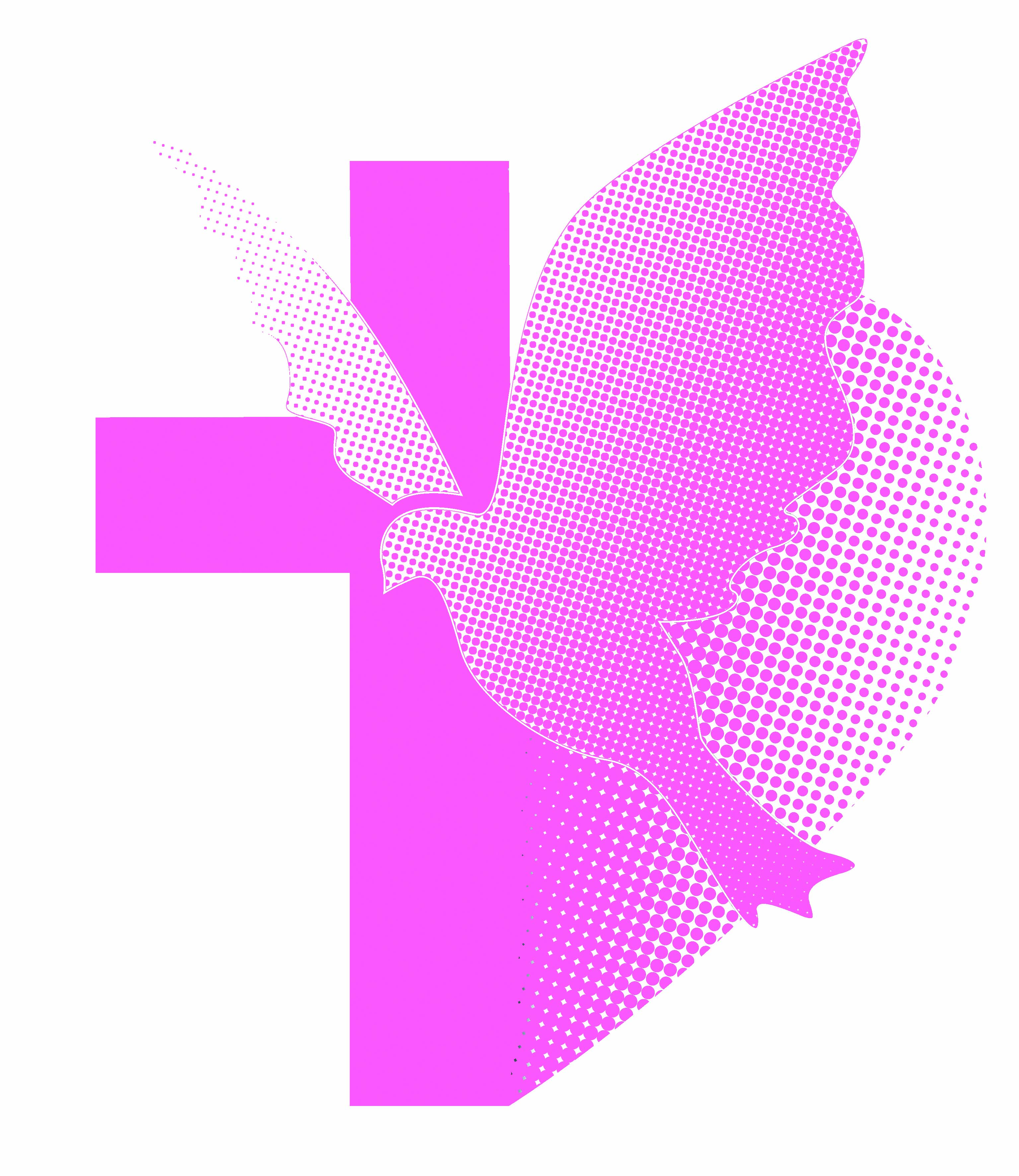 講道內容[Oops]掃羅遍尋不著走丟的驢我們有沒有找東西的經驗？覺得很重要的一樣東西，卻遍尋不著。我時常會在臉書上看到有人貼出：「我的手機不見了，要找我請在這裡留言」。這個時代，出門除了鑰匙，手機已經變成必需品，找不到，很多事情都受影響。不過比起找手機，人生有其他的尋找讓我們更加耗費心力，像是找工作、找伴侶、找現階段的人生方向等等。今天所讀的經文也跟「尋找」這個主題有關，在撒母耳記上第八章，我們讀到以色列人想要立一個君王，因為他們擔心先知撒母耳的後代不成材，不足以帶領他們對抗非利士人，所以他們去向撒母耳要求說，要有一個王治理他們。這樣的要求，上帝喜悅嗎？不喜悅。所以上帝讓撒母耳對以色列人說明，設立君王後他們的生活將如何改變？像是男人要當兵，女人要為王煮飯，所有農作物中一定的數量都要歸國有等等，簡單來說，就是他們會變成王的奴隸。可是，醜話已經說在前頭了，以色列人還是執迷不悟，他們仍然堅持要一個王。以色列人向上帝要求立一個王，於是接下來聖經應該記載去尋找這個王的過程，但經文接著卻說：在以色列十二支派裡面，有一個屬於便雅憫支派的人，他的名字叫做基士。他們家有幾匹驢走丟了，於是基士吩咐兒子掃羅，帶一個僕人出去找驢。走過一山又一山、找過一地又一地，掃羅用盡力氣，卻還是找不到丟掉的驢子。於是掃羅想放棄了，對跟著他出門的僕人說：「我們回去吧！恐怕我父親不再為驢擔心，反而開始為我們擔心了。」啊~以色列人不是要求要一個君王嗎？怎麼卻突然開始說起一個名叫掃羅的人受父親之命出去找驢，而且還怎麼樣都找不到，甚至要放棄了？！[Ugh]找驢跟找王有甚麼關係呢找驢跟找王有甚麼關係呢？讓我們再回到找王這件事，看看能不能找到甚麼蛛絲馬跡？撒上8:1~3「撒母耳年紀老邁，就立他兒子作以色列的士師。他的長子名叫約珥，次子名叫亞比亞；他們在別是巴作士師。他的兒子不行他的道，貪圖財利，收取賄賂，屈枉正直。」第一個原因似乎是士師撒母耳的後代看起來不可靠。於是，以色列的長老來到撒母耳那裏，對他說：「看哪，你年紀老了，你的兒子又不行你的道。現在請你為我們立一個王治理我們，像列國一樣。」(v.8:5)這句話才講出了他們真正想立王的原因是－「像列國一樣」。當時列國的王是甚麼樣子？以色列周遭的國家，「王」和「神」是分不開的，例如法老是太陽神或太陽神之子。亞捫人的「摩洛」，摩押的「基抹」原文都跟「王」有關。所以當以色列人要求「立王」時，其實他們想的是附近國家那種將政治、軍事、宗教權力集於一身的君王。換句話說，像列國一樣，也就是像列國的神明一樣的王。綜合所有因素，以色列人真正想要找王的原因：是由於被非利士人壓迫，他們想解決不安全的困境，於是他們認為找到一個像神一般的君王治理，就可以讓他們永保安康。以色列人把他們的安全感放在一個名叫君王的對象，所以全心要尋找一個王；那掃羅呢？他奉父親之命出去找驢，也在找一個對他們家而言是重要的、有價值的東西。他們的共同點是「尋找」，尋找自己認為有價值，能滿足他們需要的對象。只是，有個問題：驢子今天會弄丟，明日還是一樣可能會走丟；君王可以上台，但這個人行不行又有誰知道？只是對他們來說，不找不行，就是走一步、算一步，不是嗎？掃羅找驢子，以色列人找一個王。尋找的經驗，換到今天的處境，可能是甚麼呢？那個我們看為有價值、能帶來安全感的是甚麼呢？找一份工作，這很重要，這是我們負責任生活的表現，只是，找到工作，就是生活永遠的保障了嗎？或說找一位伴侶，這很重要，這是我們生命另一個階段的開始，只是，找到伴侶，就找到一輩子的幸福保障了嗎？在人的一生中，在不同的階段，我們尋找的東西很不一樣：學位、事業、婚姻、財富、兒女…很多很多。雖然人生經歷愈多，我們似乎益加發現世事多變化，幾乎沒有一個人事物是永遠不變的。但人生不就是如此嗎？縱然沒有永遠的保障，仍必須走一步算一步，不是嗎？如同掃羅費盡心力在找驢子；如同以色列人呼天喊地在找一個王；如同我們看著我們身旁的人在努力尋找有價值的東西，我們也在尋找對自己重要的東西。結果，找到了嗎？[Aha]不只是驢，也不只是王回到故事當中，因為遍尋不著驢子，掃羅幾乎要放棄了，他跟僕人說：我們回家去吧！僕人並沒有放棄，他對掃羅說，在他們附近有一位上帝的奴僕，可以去請問他，說不定他會知道驢子在哪裡。於是，他們就往上帝的僕人所住的城去。路上遇見了幾個從城內出來打水的女孩，他們詢問：「先見(先知)在城裡嗎？」女孩們給了肯定的答案，說先見就在他們前方不遠處。得到這個訊息，掃羅和僕人加快腳步往前走。然後，在城門邊，他們遇到有人正要走出來，掃羅再度上前詢問：「請問，先見住在哪裡？」這個被他詢問的人回答：「我就是先見。」哇！這也太巧了吧！掃羅遇見的人就是先知撒母耳。撒母耳對掃羅說：「你先走吧，先到敬拜的場所去。今天你們兩人要跟我一起吃飯；明天早晨我會回答你所有的問題，然後送你上路。至於三天前丟了的那幾匹驢，你不用擔心，已經找到了。但是，以色列人民渴求的是誰呢？就是你－你和你父親的家族。」(v.19:19b~20)撒母耳知道掃羅在找驢？知道。撒母耳知道驢在哪裡？知道(至於三天前丟了的那幾匹驢，你不用擔心，已經找到了)。撒母耳知道掃羅會來找他？知道。(有人對他說：「明天這時候，我會差一個便雅憫支族的人到你這裡來。」) 撒母耳知道在他眼前的人就是掃羅？知道。(有人對他說：「這個人就是我告訴你的那個人」) 撒母耳甚至還知道關於掃羅本身，而掃羅自己卻完全不知道的事。甚麼事？而又是誰告訴撒母耳這一切的事？上帝。上帝在掃羅還沒有到的前一天，就指示撒母耳：「明日這時候，我必使一個人從便雅憫地到你這裏來，你要膏他作我民以色列的君。他必救我民脫離非利士人的手；因我民的哀聲上達於我，我就眷顧他們。」(v.9:16)哇！原來這一切巧合不僅是巧合，而是上帝的安排帶領。上帝安排這些巧遇的原因是讓掃羅找到走丟的驢子嗎？是的，撒母耳說你們家走丟的驢子已經找到了。然而，上帝安排這一切巧遇不只是為了找到驢子吧？是為了使以色列百姓找到渴望的王嗎？是的，撒母耳說：「以色列人民渴求的是誰呢？就是你。」但是，上帝安排撒母耳遇見掃羅只是為了給以色列人一個王嗎？再說，上帝並不喜悅他們立王啊？！[Whee]為了使人遇見眷顧他們的主上帝對撒母耳說的是：「我看見了我的子民在受苦；我聽見了他們的哀求。我就眷顧他們。」(v.9:16b)以色列人以為他們需要的是一個王，然而，上帝聽見的是他們內心真正的需要，是從受苦中脫離、從哀嘆聲中被保護。所以，縱然他們所求的是一個王，這並不是解決問題的方法，但是出於憐憫他們，上帝還是揀選了掃羅成為他們的王。為的不是給他們一個王而已，而是希望他們透過這個上帝所設立的王，遇見縱然遭受他們背棄、卻始終沒有放棄他們的上帝。更徹底地說，以色列人為什麼會受到非利士人的逼迫？真正的原因是他們敬拜偶像、離棄上帝，所以不是換一個政治制度就能拯救他們，而是要透過這個上帝所揀選的王，希望帶領以色列人恢復與上帝的關係，因為唯有神才是他們真正的拯救，永遠不變的倚靠。那關於掃羅呢？掃羅以為他需要的是找到走丟的驢子，但上帝看見的是一個生命真正的需要，是找到生命真正的價值。當撒母耳對掃羅說：「以色列人民渴求的是誰呢？就是你－你和你父親的家族。」掃羅怎麼回答？他說：「喔！真好！我一直在等這一天」？不是。掃羅說：「我屬於便雅憫支族，是以色列中最小的。我家又是這支族中最微不足道的一家。你為什麼對我說這樣的話呢？」掃羅家是微不足道的一家嗎？聖經說，他父親基士是有錢有地位的人(或翻譯為大能的勇士)，又說掃羅的外表是英俊挺拔的少年。看這些條件，掃羅一點都不差。但是論到便雅憫支族，的確他們是以色列(雅各)最小的兒子的後代，而且在士師時代他們曾因為兄弟支派內戰，便雅憫人被殺了兩萬多人，所以他們變成很微弱的支派。所以，從掃羅的回答，我們聽見他的矛盾。儘管聽得懂撒母耳要給他的，是一個重要的職分，但當他想到自己的出身、背景，他看到的，更多是迷惘。我們似乎可以聽到他內心的心聲：「我到底是大能勇士的後代？還是最小、最弱的支派？這樣的我，你撒母耳說上帝揀選我？」所以，對比掃羅看待自己生命價值的迷惘，找驢子事小，卻是要透過尋找驢子的過程，使掃羅遇見這位不輕看人、卻恢復人在上帝面前真正價值的上帝。就結果而言，掃羅家迷失的驢子找到了嗎？找到了。但是，上帝安排這一切巧遇不只是為了找驢子。而是使掃羅遇見上帝，並賜給他一個不同以往認知的新生命。(掃羅離開撒母耳的時候，上帝賜給掃羅一顆「新的心」。v.10:9)以色列家渴望的王找到了嗎？找到了。但是，上帝安排撒母耳遇見掃羅不只是為了立一個王。而是為了使以色列人再度發現，帶領他們的其實是上帝，並進一步恢復與上帝的關係。[Yeah]我們繼續遇見眷顧我們的主以為是找驢子、找王，卻是找到了眷顧人的上帝，這位眷顧以色列人、眷顧掃羅的上帝，仍是今天我們繼續經驗的上帝。像是找工作時，透過尋找的過程，我們整理上帝過去帶領我們的痕跡(自傳)，發現上帝賞賜我們的恩賜(履歷)。所以，找工作不只是使我們發現自己有能力、才幹，可以賺錢、貢獻於社會，而是透過這尋找的過程，使我們與一直眷顧著我們的上帝相連結。像是找伴侶時，透過尋找的過程，我們整理了自己在愛中跌倒與成功的經歷，發現上帝賞賜我們愛人的能力。所以，找伴侶不僅是使我們有了共同生活的另一半，而是透過愛的操練(牽掛、犧牲、溝通…)，使我們愈多地與愛的源頭上帝相連結。像是找現階段的人生目標，不只是使我們發現自己有能力規劃未來、發展夢想，而是透過築夢的過程，使我們與盼望的根源上帝相連結。從整個故事中，最讓人感動的：是掃羅自己找到了上帝，以及上帝對以色列人的眷顧嗎？不是，是上帝透過掃羅找驢、以色列人找王的過程，主動眷顧他們、帶領他們，使他們不僅找到了驢子、找到了王，更重要的，是使他們遇見這位愛他們的主。這不就是我們今天仍在體會的故事嗎？我們以為我們只是在找工作，一份給我們穩定安全感的工作，結果上帝帶領我們的不僅是工作，而是在尋找的過程中，讓我們明白，所有的工作都是上帝的賞賜，為的是讓我們遇見生命真正安全感的源頭—上帝；我們以為我們只是在找伴侶，一份長久不變的愛，結果上帝賞賜我們的，乃是祂自己，這份道成肉身、犧牲自己，永遠以馬內利與我們同在的關係。我們以為我們只是在找人生目標，結果上帝帶領我們的，是使我們發現我們內在有一份呼召是回應祂的愛，用祂所賞賜我們的一切來愛人、愛土地、愛上帝。結論親愛的弟兄姊妹，我們現在正在找甚麼嗎？那個我們在找尋的人事物背後，真正在找尋的是甚麼呢？聽見以色列人呼求的主，今天仍然聽見我們。求主憐憫我們，也賞賜夥伴陪伴我們，在不明朗的時候仍持續跟隨，因為使我們真正有盼望的既不是驢、也不是王，而是在我們尋找的道路上，渴望更深與我們相遇，始終眷顧著我們的上帝。 台北和平基督長老教會聖禮慶典禮拜程序聖禮慶典禮拜程序聖禮慶典禮拜程序聖禮慶典禮拜程序聖禮慶典禮拜程序聖禮慶典禮拜程序聖禮慶典禮拜程序聯合禮拜講道：蔡維倫牧師講道：蔡維倫牧師司會：蕭家緯執事司會：蕭家緯執事司會：蕭家緯執事司會：蕭家緯執事司琴：林純純姊妹司琴：林純純姊妹領詩：簡文隆弟兄領詩：簡文隆弟兄領詩：簡文隆弟兄領詩：簡文隆弟兄同心歌頌同心歌頌同心歌頌預備心敬拜上帝預備心敬拜上帝預備心敬拜上帝預備心敬拜上帝會眾會眾序樂序樂序樂安靜等候神安靜等候神安靜等候神安靜等候神司琴司琴宣召宣召宣召司會司會聖詩聖詩聖詩    (華)  新聖詩 第27首「主阿，我神！」(台)  新聖詩 第27首「我主上帝」    (華)  新聖詩 第27首「主阿，我神！」(台)  新聖詩 第27首「我主上帝」    (華)  新聖詩 第27首「主阿，我神！」(台)  新聖詩 第27首「我主上帝」    (華)  新聖詩 第27首「主阿，我神！」(台)  新聖詩 第27首「我主上帝」會眾會眾信仰告白信仰告白信仰告白尼西亞信經尼西亞信經尼西亞信經尼西亞信經會眾會眾祈禱祈禱祈禱司會司會啟應啟應啟應(華)    聖詩 啟應文13 詩篇51(台)  新聖詩 啟應文15 詩篇51(華)    聖詩 啟應文13 詩篇51(台)  新聖詩 啟應文15 詩篇51(華)    聖詩 啟應文13 詩篇51(台)  新聖詩 啟應文15 詩篇51(華)    聖詩 啟應文13 詩篇51(台)  新聖詩 啟應文15 詩篇51司會司會獻詩獻詩獻詩喔主啊，懇求祢憐憫阮Grant Us, Lord, Thy Mercy喔主啊，懇求祢憐憫阮Grant Us, Lord, Thy Mercy喔主啊，懇求祢憐憫阮Grant Us, Lord, Thy Mercy喔主啊，懇求祢憐憫阮Grant Us, Lord, Thy Mercy希幔詩班希幔詩班聖禮典聖禮典聖禮典蔡維倫牧師蔡維倫牧師恭守聖餐恭守聖餐恭守聖餐新聖詩 第366首「主，祢的身軀替我受拍破」新聖詩 第366首「主，祢的身軀替我受拍破」新聖詩 第366首「主，祢的身軀替我受拍破」新聖詩 第366首「主，祢的身軀替我受拍破」蔡維倫牧師蔡維倫牧師聖經聖經聖經撒母耳記下11:26-12:13a撒母耳記下11:26-12:13a撒母耳記下11:26-12:13a撒母耳記下11:26-12:13a司會司會講道講道講道拿單大冒險拿單大冒險拿單大冒險拿單大冒險蔡維倫牧師蔡維倫牧師回應詩回應詩回應詩(華)  新聖詩 第177首「這是嶄新開始的一天」(台)  新聖詩 第177首「這是重新出發的日子」(華)  新聖詩 第177首「這是嶄新開始的一天」(台)  新聖詩 第177首「這是重新出發的日子」(華)  新聖詩 第177首「這是嶄新開始的一天」(台)  新聖詩 第177首「這是重新出發的日子」(華)  新聖詩 第177首「這是嶄新開始的一天」(台)  新聖詩 第177首「這是重新出發的日子」會眾會眾奉獻奉獻奉獻會眾會眾報告交誼報告交誼報告交誼司會司會祝福差遣祝福差遣祝福差遣(華)  新聖詩 第396首「禮拜結束，求主賜福」(華)  新聖詩 第396首「禮拜結束，求主賜福」(華)  新聖詩 第396首「禮拜結束，求主賜福」(華)  新聖詩 第396首「禮拜結束，求主賜福」祝福差遣祝福差遣祝福差遣(台)  新聖詩 第396首「今欲散會，求主賜福」(台)  新聖詩 第396首「今欲散會，求主賜福」(台)  新聖詩 第396首「今欲散會，求主賜福」(台)  新聖詩 第396首「今欲散會，求主賜福」祝禱祝禱祝禱蔡維倫牧師蔡維倫牧師阿們頌阿們頌阿們頌會眾會眾講題：上帝眷顧經文：撒母耳記上9:15-21主講：周元元牧師時間：二０一六年七月十日全新樂活讀經計劃2016年8月15日2016年8月19日全新樂活讀經計劃2016年8月15日2016年8月19日全新樂活讀經計劃2016年8月15日2016年8月19日日期經文默 想 題 目8/15(一)撒母耳記下第13章她瑪面對暴力，奮力抵抗；面對傷痛，哭喊受傷。她瑪的故事，為我們而言，有甚麼樣的現代意義？我們教會如何成為接納受傷的人、讓人可以與主相遇的恩典之處呢？8/16(二)撒母耳記下第14章冤冤相報何時了，恢復正義除了以暴制暴之外，還有其他的可能嗎？提哥亞的婦人勇敢去見王，她的話語打開了和好的一扇窗，我們也有機會在破裂的關係中，成為一個和平的使者嗎？8/17(三)撒母耳記下第15章在我們的生命中，我們曾經歷那些上帝的憐憫寬恕？林後5:17「若有人在基督裏，他就是新造的人，舊事已過，都變成新的了。」我們是否相信，無論生命有過甚麼樣的跌倒失敗，在基督裡，我們可以有新的盼望走向未來？8/18(四)撒母耳記下第16章在困難中，上帝仍賜下不同的夥伴來成為大衛的幫助，我們生命中曾有哪些夥伴扶持我們呢？找個機會表達我們對他們的感謝吧!我們身邊是否有面對艱困處境的朋友，我們可以怎麼扶持、陪伴他們呢？8/19(五)撒母耳記下第17章誰是我們忠誠的對象？我們所忠誠的對象是否顯出我們的價值觀、我們生命真正關切之所在？在前途茫茫時，仍持守盼望，不改忠誠。上帝呼喚我們在哪裡獻上我們的忠心呢？